StatutÁrní město OpavaStatutÁrní město OpavaStatutÁrní město Opava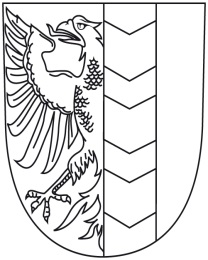 SMLOUVA O POSKYTNUTÍ FINANČNÍHO DARU z rozpočtu MĚSTSKÉ ČÁSTI statutárního města opavy SMLOUVA O POSKYTNUTÍ FINANČNÍHO DARU z rozpočtu MĚSTSKÉ ČÁSTI statutárního města opavy SMLOUVA O POSKYTNUTÍ FINANČNÍHO DARU z rozpočtu MĚSTSKÉ ČÁSTI statutárního města opavy SMLOUVA O POSKYTNUTÍ FINANČNÍHO DARU z rozpočtu MĚSTSKÉ ČÁSTI statutárního města opavy SMLOUVA O POSKYTNUTÍ FINANČNÍHO DARU z rozpočtu MĚSTSKÉ ČÁSTI statutárního města opavy dle §  násl. zákona č. 89/2012 Sb., občanský zákoníkdle §  násl. zákona č. 89/2012 Sb., občanský zákoníkdle §  násl. zákona č. 89/2012 Sb., občanský zákoníkdle §  násl. zákona č. 89/2012 Sb., občanský zákoníkdle §  násl. zákona č. 89/2012 Sb., občanský zákoníkČlánek I.Článek I.Článek I.Článek I.Článek I.Smluvní stranySmluvní stranySmluvní stranySmluvní stranySmluvní stranyDárce:Statutární město OpavaStatutární město OpavaStatutární město OpavaStatutární město OpavaSe sídlem:Horní náměstí 382/69, Město, 746 26 OpavaHorní náměstí 382/69, Město, 746 26 OpavaHorní náměstí 382/69, Město, 746 26 OpavaHorní náměstí 382/69, Město, 746 26 OpavaIČ:00300535003005350030053500300535DIČ:CZ00300535CZ00300535CZ00300535CZ00300535Číslo účtu:vedený u České spořitelny, a. s.vedený u České spořitelny, a. s.vedený u České spořitelny, a. s.vedený u České spořitelny, a. s.Jednající:Městskou částí Malé Hoštice se sídlem Slezská 4/11, Malé Hoštice, 747 05 Opava zastoupenou starostkou městské části Mgr. Miroslavou KonečnouMěstskou částí Malé Hoštice se sídlem Slezská 4/11, Malé Hoštice, 747 05 Opava zastoupenou starostkou městské části Mgr. Miroslavou KonečnouMěstskou částí Malé Hoštice se sídlem Slezská 4/11, Malé Hoštice, 747 05 Opava zastoupenou starostkou městské části Mgr. Miroslavou KonečnouMěstskou částí Malé Hoštice se sídlem Slezská 4/11, Malé Hoštice, 747 05 Opava zastoupenou starostkou městské části Mgr. Miroslavou KonečnouID datové schránky: vakarkavakarkavakarkavakarkadále také jen „dárce“dále také jen „dárce“dále také jen „dárce“dále také jen „dárce“dále také jen „dárce“Příjemce dotace: Projekt Hultschiner Soldaten z.s.Projekt Hultschiner Soldaten z.s.Projekt Hultschiner Soldaten z.s.Projekt Hultschiner Soldaten z.s.Se sídlem:Třešňová 37, Borová, 747 23 BolaticeTřešňová 37, Borová, 747 23 BolaticeTřešňová 37, Borová, 747 23 BolaticeTřešňová 37, Borová, 747 23 BolaticeZapsán:ve spolkovém rejstříku u Krajského soudu v Ostravě, sp. zn. L 10110 ve spolkovém rejstříku u Krajského soudu v Ostravě, sp. zn. L 10110 ve spolkovém rejstříku u Krajského soudu v Ostravě, sp. zn. L 10110 ve spolkovém rejstříku u Krajského soudu v Ostravě, sp. zn. L 10110 IČ:22758551227585512275855122758551Číslo účtu:106149145/2250106149145/2250106149145/2250106149145/2250Bankovní spojení:mBankmBankmBankmBankZastoupen:předsedou spolkupředsedou spolkupředsedou spolkupředsedou spolkudále také jen „obdarovaný“dále také jen „obdarovaný“dále také jen „obdarovaný“dále také jen „obdarovaný“dále také jen „obdarovaný“Článek II.Článek II.Dárce se touto smlouvou zavazuje poskytnout obdarovanému finanční dar ve výši 4.000,- Kč (slovy: čtyři tisíce korun českých). Obdarovaný tento dar přijímá a zavazuje se jej využít v rámci svého poslání a předmětu činnosti k administraci evidence vojáků – příslušníků ozbrojených složek z Hlučínska za 2. světové války.Dárce se touto smlouvou zavazuje poskytnout obdarovanému finanční dar ve výši 4.000,- Kč (slovy: čtyři tisíce korun českých). Obdarovaný tento dar přijímá a zavazuje se jej využít v rámci svého poslání a předmětu činnosti k administraci evidence vojáků – příslušníků ozbrojených složek z Hlučínska za 2. světové války.Článek III.Článek III.Dar bude poskytnut bezhotovostním převodem z účtu dárce na účet obdarovaného uvedený v článku I. této smlouvy ve lhůtě do 30 dnů ode dne uzavření této smlouvy.Dar bude poskytnut bezhotovostním převodem z účtu dárce na účet obdarovaného uvedený v článku I. této smlouvy ve lhůtě do 30 dnů ode dne uzavření této smlouvy.Článek IV.Článek IV.Obdarovaný je povinen dárci na jeho výzvu předložit doklady o použití peněžních prostředků tvořících dar a umožnit mu kontrolu dodržení účelu, pro který byl dar poskytnut. Nepoužije-li obdarovaný dar v souladu s touto smlouvou, je dárce oprávněn od této smlouvy odstoupit. Tato smlouva byla sepsána podle pravé a svobodné vůle obou smluvních stran, je určitá a srozumitelná, nebyla uzavřena v tísni či za nápadně nevýhodných podmínek, na důkaz čehož obě smluvní strany připojují své podpisy.Je-li obdarovaným právnická osoba, pak tato právnická osoba, resp. osoba podepisující za ni tuto smlouvu prohlašuje, že byly splněny veškeré podmínky a náležitosti vyžadované právními předpisy, zakladatelským právním jednáním a případnými dalšími vnitřními předpisy této právnické osoby pro řádné a platné uzavření této smlouvy a že osoba podepisující za právnickou osobu tuto smlouvu je oprávněna tak učinit. Tato smlouva je sepsána ve dvou stejnopisech s platností originálu, z nichž jedno vyhotovení obdrží dárce a druhé obdarovaný.Smluvní strany se dohodly, že tato smlouva je uzavřena dnem, kdy ji podepíše poslední ze smluvních stran. Smluvní strany se dohodly, že tato smlouva – ať už je povinně uveřejňovanou smlouvou dle zákona o registru smluv, či nikoli – bude natrvalo uveřejněna v registru smluv, a to v celém rozsahu včetně příslušných metadat, s výjimkou údajů o fyzických osobách, které nejsou smluvními stranami, a kontaktních či doplňujících údajů (číslo účtu, telefonní číslo, e-mailová adresa apod.). Uveřejnění této smlouvy v registru smluv zajistí bez zbytečného odkladu po jejím uzavření statutární město Opava. Nezajistí-li však uveřejnění této smlouvy v registru smluv v souladu se zákonem statutární město Opava nejpozději do 15 dnů od jejího uzavření, je uveřejnění povinna nejpozději do 30 dnů od uzavření této smlouvy v souladu se zákonem zajistit druhá smluvní strana. Strana uveřejňující smlouvu se zavazuje splnit podmínky pro to, aby správce registru smluv zaslal potvrzení o uveřejnění smlouvy také druhé smluvní straně.Tato smlouva byla schválena Zastupitelstvem městské části Malé Hoštice statutárního města Opavy dne        usnesením č.         .Obdarovaný je povinen dárci na jeho výzvu předložit doklady o použití peněžních prostředků tvořících dar a umožnit mu kontrolu dodržení účelu, pro který byl dar poskytnut. Nepoužije-li obdarovaný dar v souladu s touto smlouvou, je dárce oprávněn od této smlouvy odstoupit. Tato smlouva byla sepsána podle pravé a svobodné vůle obou smluvních stran, je určitá a srozumitelná, nebyla uzavřena v tísni či za nápadně nevýhodných podmínek, na důkaz čehož obě smluvní strany připojují své podpisy.Je-li obdarovaným právnická osoba, pak tato právnická osoba, resp. osoba podepisující za ni tuto smlouvu prohlašuje, že byly splněny veškeré podmínky a náležitosti vyžadované právními předpisy, zakladatelským právním jednáním a případnými dalšími vnitřními předpisy této právnické osoby pro řádné a platné uzavření této smlouvy a že osoba podepisující za právnickou osobu tuto smlouvu je oprávněna tak učinit. Tato smlouva je sepsána ve dvou stejnopisech s platností originálu, z nichž jedno vyhotovení obdrží dárce a druhé obdarovaný.Smluvní strany se dohodly, že tato smlouva je uzavřena dnem, kdy ji podepíše poslední ze smluvních stran. Smluvní strany se dohodly, že tato smlouva – ať už je povinně uveřejňovanou smlouvou dle zákona o registru smluv, či nikoli – bude natrvalo uveřejněna v registru smluv, a to v celém rozsahu včetně příslušných metadat, s výjimkou údajů o fyzických osobách, které nejsou smluvními stranami, a kontaktních či doplňujících údajů (číslo účtu, telefonní číslo, e-mailová adresa apod.). Uveřejnění této smlouvy v registru smluv zajistí bez zbytečného odkladu po jejím uzavření statutární město Opava. Nezajistí-li však uveřejnění této smlouvy v registru smluv v souladu se zákonem statutární město Opava nejpozději do 15 dnů od jejího uzavření, je uveřejnění povinna nejpozději do 30 dnů od uzavření této smlouvy v souladu se zákonem zajistit druhá smluvní strana. Strana uveřejňující smlouvu se zavazuje splnit podmínky pro to, aby správce registru smluv zaslal potvrzení o uveřejnění smlouvy také druhé smluvní straně.Tato smlouva byla schválena Zastupitelstvem městské části Malé Hoštice statutárního města Opavy dne        usnesením č.         ._______________________________Za dárce        starostka městské části___________________________Za obdarovaného  předseda